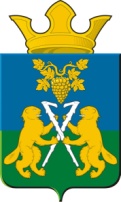 АДМИНИСТРАЦИЯ НИЦИНСКОГО СЕЛЬСКОГО ПОСЕЛЕНИЯСЛОБОДО-ТУРИНСКОГО МУНИЦИПАЛЬНОГО РАЙОНА СВЕРДЛОВСКОЙ ОБЛАСТИП О С Т А Н О В Л Е Н И ЕОт 30  декабря  2020 года                                                                                               с.Ницинское                                               № 157Об утверждении Порядка и условий предоставления в аренду муниципального имущества, включенного в перечень муниципального имущества, предназначенного для передачи во владение и (или) в пользование субъектам малого и среднего предпринимательства и организациям, образующим инфраструктуру поддержки субъектов малого и среднего предпринимательства и физическим лицам, не являющимся индивидуальными предпринимателями и применяющим специальный налоговый режим «Налог на профессиональный доход» на территории Ницинского сельского поселения        В целях создания условий для оказания имущественной  поддержки субъектам малого и среднего предпринимательства, организациям, образующим инфраструктуру поддержки субъектов малого и среднего предпринимательства, и физическим лицам, не являющимся индивидуальными предпринимателями и применяющим специальный налоговый режим «Налог на профессиональный доход», на территории Ницинского сельского поселения, в соответствии с федеральными законами от  06.10.2003 № 131-ФЗ «Об общих принципах организации местного самоуправления  в Российской Федерации», от 24.07.2007 № 209-ФЗ «О развитии малого и среднего предпринимательства в Российской Федерации», руководствуясь Уставом Ницинского сельского поселенияПОСТАНОВЛЯЮ:Утвердить прилагаемый Порядок оказания имущественной  поддержки субъектам малого и среднего предпринимательства, организациям, образующим инфраструктуру поддержки субъектов малого и среднего предпринимательства, и физическим лицам, не являющимся индивидуальными предпринимателями и применяющим специальный налоговый режим «Налог на профессиональный доход», на территории Ницинского сельского поселения.2. Опубликовать настоящее постановление в печатном средстве массовой информации Думы и Администрации Ницинского сельского поселения «Информационный вестник Ницинского сельского поселения», а также обнародовать путем размещения на официальном сайте Ницинского сельского поселения (WWW.nicinskoe.ru).  Контроль  за  исполнением настоящего  распоряжения оставляю за собой.   Глава Ницинского сельского поселения                           Т.А. КузевановаПорядок оказания имущественной поддержки субъектам малого и среднего предпринимательства, организациям, образующим инфраструктуру поддержки субъектов малого и среднего предпринимательства, и физическим лицам, не являющимся индивидуальными предпринимателями и применяющим специальный налоговый режим «Налог на профессиональный доход», на территории                                           Ницинского сельского поселения1. Общие положения1.1. Настоящий Порядок оказания имущественной поддержки субъектам малого и среднего предпринимательства, организациям, образующим инфраструктуру поддержки субъектов малого и среднего предпринимательства, и физическим лицам, не являющимся индивидуальными предпринимателями и применяющим специальный налоговый режим «Налог на профессиональный доход» (далее – Порядок), устанавливает правила и  условия оказания имущественной поддержки субъектам малого и среднего предпринимательства (далее – Субъект предпринимательства), организациям, образующим инфраструктуру поддержки субъектов малого и среднего предпринимательства                             (далее – Организации) и физическим лицам, не являющимся индивидуальными предпринимателями и применяющим специальный налоговый режим «Налог на профессиональный доход» (далее - физические лица, применяющие специальный налоговый режим), на территории Ницинского сельского поселения.1.2. Оказание имущественной поддержки Субъектам предпринимательства, Организациям и физическим лицам, применяющим специальный налоговый режим, осуществляется в виде передачи во владение и (или) в пользование муниципального имущества, в том числе земельных участков (за исключением земельных участков, предназначенных для ведения личного подсобного хозяйства, огородничества, садоводства, индивидуального жилищного строительства), зданий, строений, сооружений, нежилых помещений, оборудования, машин, механизмов, установок, транспортных средств, инвентаря, инструментов, на возмездной основе или на льготных условиях.Указанное имущество должно быть включено в Перечень муниципального имущества Ницинского сельского поселения, предусмотренного п. 1.4 Порядка, и использоваться Субъектами предпринимательства, Организациями и физическими лицами, применяющими специальный налоговый режим, исключительно по целевому назначению.1.3. Основными принципами поддержки являются:1) заявительный порядок обращения за оказанием поддержки;2) доступность инфраструктуры поддержки;3) равный доступ субъектов, соответствующих условиям, установленным муниципальными правовыми актами, принимаемыми в целях реализации муниципальных программ (подпрограмм), к участию в указанных программах (подпрограммах);4) оказание поддержки с соблюдением требований, установленных Федеральным законом от 26.07.2006 № 135-ФЗ «О защите конкуренции» (далее - Федеральный закон от 26.07.2006 № 135-ФЗ);5) открытость процедур оказания поддержки.1.4. Перечень муниципального имущества Ницинского сельского поселения для предоставления имущественной поддержки Субъектам предпринимательства и Организациям (далее - Перечень) представляет собой перечень муниципального имущества, составляющего казну Ницинского сельского поселения, свободного от прав третьих лиц  (за исключением права хозяйственного ведения, права оперативного управления, а также имущественных прав Субъектов предпринимательства). Перечень муниципального имущества Ницинского сельского поселения, а также порядок формирования, ведения и опубликования данного Перечня утверждается постановлением главы Ницинского сельского поселенияВ указанный Перечень не включаются земельные участки, предусмотренные пп. 1 - 10, 13 - 15, 18 и 19 п. 8 ст. 39.11 Земельного кодекса РФ, за исключением земельных участков, предоставленных в аренду Субъектам предпринимательства.1.5. Органом, уполномоченным на оказание имущественной поддержки Субъектам предпринимательства, Организациям и физическим лицам, применяющим специальный налоговый режим, является администрация  Ницинского сельского поселения.1.6. В течение 30 дней с даты принятия решения об оказании имущественной поддержки Уполномоченный орган направляет сведения  о получателях имущественной поддержки для размещения информации на официальном сайте Ницинского сельского поселения. (WWW.nicinskoe.ru).1.7. Муниципальное имущество, закрепленное на праве хозяйственного ведения или оперативного управления за муниципальным унитарным предприятием (далее – Предприятие), на праве оперативного управления                     за муниципальным учреждением (далее – Учреждение), по предложению указанных Предприятия или Учреждения и с согласия Уполномоченного органа может быть включено в Перечень, в целях предоставления такого имущества во владение и (или) в пользование Субъектам предпринимательства, Организациям и физическим лицам, применяющим специальный налоговый режим.1.8. Имущество, включенное в Перечень, может быть  отчуждено на возмездной основе в собственность Субъекта предпринимательства                          в соответствии с Федеральным законом от 22.07.2008 № 159-ФЗ                          «Об особенностях отчуждения недвижимого имущества, находящегося                     в государственной собственности субъектов Российской Федерации                     или в муниципальной собственности и арендуемого субъектами                       малого и среднего предпринимательства, и о внесении изменений в отдельные законодательные акты Российской Федерации». 1.9. Отчуждение земельных участков в собственность Субъекта предпринимательства осуществляется в случаях, указанных в пп. 6, 8 и 9 п. 2 ст. 39.3 Земельного кодекса РФ.  1.10. Запрещается продажа имущества, включенного в Перечень,                       за исключением случаев, установленных п. 1.8, 1.9 Порядка.                   Запрещаются переуступка прав пользования муниципальным имуществом, включенным в Перечень, передача прав пользования им в                                 залог и внесение  прав пользования таким имуществом в уставный                 капитал любых других субъектов хозяйственной деятельности,                     передача третьим лицам прав и обязанностей по договорам аренды                  такого имущества (перенаем), передача в субаренду, за исключением предоставления такого имущества в субаренду Субъектам предпринимательства Организациями, и в случае, если в                            субаренду предоставляется имущество, предусмотренное п. 14 ч. 1 ст. 17.1 Федерального закона от 26.07.2006 № 135-ФЗ.1.12. Понятие имущество и земельный участок в соответствии с настоящим Порядком не являются равнозначными.2. Условия оказания имущественной поддержки Субъектам предпринимательства, Организациям и физическим лицам, применяющим специальный налоговый режим2.1. Имущественная поддержка предоставляется:-  субъектам предпринимательства, соответствующим критериям, установленным ст. 4 Федерального закона от 24.07.2007 № 209-ФЗ «О развитии малого и среднего предпринимательства в Российской Федерации» (далее – Федеральный закон от 24.07.2007 № 209-ФЗ) и осуществляющим деятельность на территории Ницинского сельского поселения;- организациям, образующим инфраструктуру поддержки субъектов малого и среднего предпринимательства, соответствующим критериям, установленным ст. 15 Федерального закона от 24.07.2007 № 209-ФЗ и осуществляющим свою деятельность на территории Волчанского городского округа;  -  физическим лицам, применяющим специальный налоговый режим, в том числе индивидуальным предпринимателям, перешедшим на специальный налоговый режим и осуществляющим свою деятельность на территории Ницинского сельского поселения.2.2. Предоставление имущественной поддержки не может осуществляться в отношении Субъектов предпринимательства:- являющихся кредитными организациями, страховыми организациями (за исключением потребительских кооперативов), инвестиционными фондами, негосударственными пенсионными фондами, профессиональными участниками рынка ценных бумаг, ломбардами;- являющихся участниками соглашений о разделе продукции;- являющихся в порядке, установленном законодательством Российской Федерации о валютном регулировании и валютном контроле, нерезидентами Российской Федерации, за исключением случаев, предусмотренных международными договорами Российской Федерации;- осуществляющих предпринимательскую деятельность в сфере игорного бизнеса;- в отношении Субъекта предпринимательства проводятся процедуры реорганизации, ликвидации, банкротства.2.3. Предоставление имущественной поддержки не может осуществляться в отношении следующих Организаций: государственных фондов поддержки научной, научно-технической, инновационной деятельности, осуществляющих деятельность в форме государственных учреждений.          2.4. Предоставление имущественной поддержки не может осуществляться в отношении физического лица, которое не состоит на учете либо снято с учета в налоговом органе в качестве налогоплательщика налога на профессиональный.3. Виды имущественной поддержки                                                Субъектам предпринимательства, Организациям и физическим лицам, применяющим специальный налоговый режимВиды имущественной поддержки Субъектам предпринимательства, Организациям и физическим лицам, применяющим специальный налоговый режим устанавливаются Решением   Думы Ницинского сельского поселения.4.  Порядок оказания имущественной поддержки    4.1. Оказание имущественной поддержки субъектам малого и среднего предпринимательства и организациям, образующим инфраструктуру поддержки субъектов малого и среднего предпринимательства в Ницинском сельском поселении, осуществляется в виде передачи во владение и (или) в пользование муниципального имущества, включенного в Перечень, на долгосрочной основе:1) по результатам проведения торгов;2) без проведения торгов в случае предоставления муниципальных преференций в соответствии с Федеральным законом № 135-ФЗ.4.2. Участниками торгов могут являться юридические лица и индивидуальные предприниматели, соответствующие условиям, установленным разделом 2 настоящего Порядка. Торги осуществляются в порядке и на условиях, установленных законодательством Российской Федерации.4.3. Для получения имущественной поддержки в виде передачи во владение и (или) в пользование муниципального имущества, включенного в Перечень, на льготных условиях (без проведения торгов в случае предоставления муниципальных преференций в соответствии с Федеральным законом № 135-ФЗ), субъектам малого и среднего предпринимательства, а также организациям, образующим инфраструктуру поддержки субъектов малого и среднего предпринимательства, необходимо обратиться с соответствующим заявлением в на имя главы Ницинского сельского поселения.В заявлении в обязательном порядке указываются:1) организационно-правовая форма и наименование (для юридических лиц), фамилия, имя, отчество (для индивидуальных предпринимателей) заявителя;2) вид имущественной поддержки;3) характеристики истребуемого муниципального имущества;4) срок предоставления муниципального имущества.4.4. К заявлению необходимо приложить документы, установленные в подпунктах 2 - 6 пункта 1 статьи 20 Федерального закона от 26.07.2006 № 135-ФЗ «О защите конкуренции», а также документы, подтверждающие отнесение к категории субъектов малого и среднего предпринимательства в соответствии с требованиями статьи 4 Федерального закона от 24 июля 2007 года № 209-ФЗ «О развитии малого и среднего предпринимательства в Российской Федерации», а также сведения о постановке на учет в налоговом органе в качестве налогоплательщика налога на профессиональный доход.Юридические лица и индивидуальные предприниматели, применяющие упрощенную систему налогообложения и не ведущие бухгалтерский учет, предоставляют копии налоговой декларации по налогу, взимаемому в связи с применением упрощенной системы налогообложения (с отметкой налогового органа о его принятии), за предшествующий календарный год и на последнюю отчетную дату текущего года.Индивидуальные предприниматели, применяющие систему налогообложения в виде единого налога на вмененный доход для отдельных видов деятельности, представляют справку о выручке от реализации товаров (работ, услуг), заверенную подписью и печатью индивидуального предпринимателя.К представленным документам предъявляются следующие требования:1) должны быть оформлены на русском языке;2) не должны содержать подчистки и исправления;3) должны быть прошиты, пронумерованы и скреплены печатью (при наличии).Не допускается требовать у заявителей представления документов, которые находятся в распоряжении государственных органов, органов местного самоуправления либо подведомственных государственным органам или органам местного самоуправления организаций, за исключением случаев, если такие документы включены в определенный Федеральным законом от 27.07.2010 № 210-ФЗ «Об организации предоставления государственных и муниципальных услуг» перечень документов.4.5. Поступившее заявление вместе с документами подлежит регистрации в журнале регистрации заявлений об оказании имущественной поддержки, не позднее дня, следующего за днем поступления заявления.4.6. В администрацию Ницинского сельского поселения в течение 3 рабочих дней со дня поступления заявления с приложенными документами направляет их в Координационный совет по вопросам малого и среднего предпринимательства Ницинского сельского поселения (далее - Координационный совет) для рассмотрения.4.7. Общий срок рассмотрения заявления не должен составлять более двадцати дней со дня поступления заявления.4.8. По итогам рассмотрения заявления и документов Координационный совет рекомендует главе Ницинского сельского поселения принять одно из следующих решений:1) о признании субъекта малого и среднего предпринимательства или организации, образующей инфраструктуру поддержки субъектов малого и среднего предпринимательства, имеющим право на имущественную поддержку на льготных условиях, с указанием ее вида и о предоставлении муниципальной преференции;2) о признании субъекта малого и среднего предпринимательства или организации, образующей инфраструктуру поддержки субъектов малого и среднего предпринимательства, не имеющим право на имущественную поддержку на льготных условиях и об отказе в предоставлении муниципальной преференции.Рекомендации Координационного совета оформляются протоколом.4.9. Каждый субъект малого и среднего предпринимательства должен быть проинформирован Комитетом о решении, принятом по заявлению, в течение пяти дней со дня его принятия.УТВЕРЖДЕНпостановлением главы Ницинского сельского поселения от  30.12.2020 г № 157